Agenda Algemene Vergadering OSBO 21 november 2018, aanvang 20.00 uur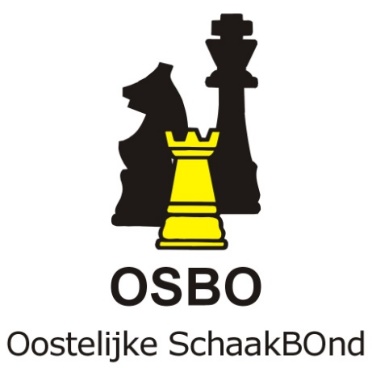 Locatie: Denksportcentrum, Dubbelbeek 24, 7333 NJ ApeldoornOpening en mededelingenNotulen AV 23 mei 2018	(Zie site)Jaarverslag 2017 – 2018	(Zie site)Jaarrekening 2017 – 2018	(Zie site)Verslag kascontrolecommissieKandidaat Jeugd Door het bestuur wordt voorgedragen: A. van KuijkHerbenoeming M. Hoffer (secretaris)Competitie Presentatie Gert-Jan van Vliet OSBOReglement Commissie van Beroep SOSKNSB-zakenRondvraagSluiting	(streven 22.30 uur)